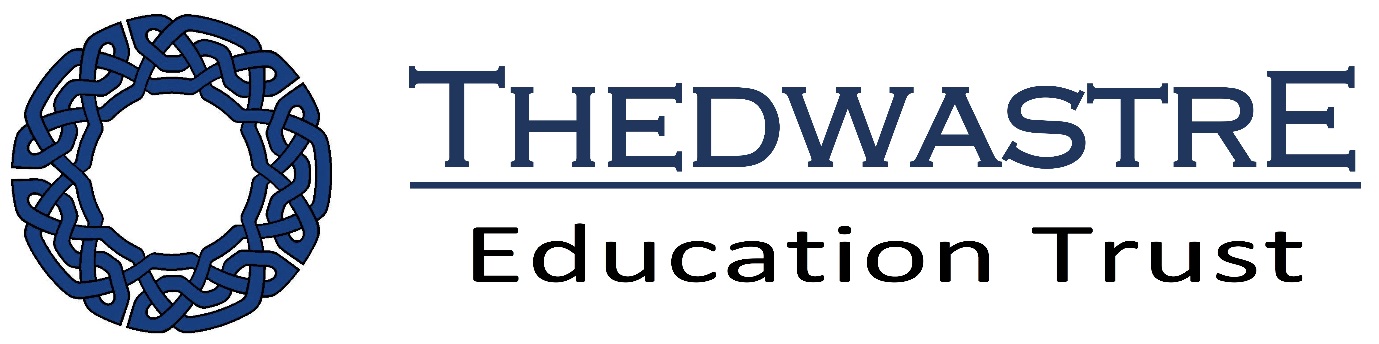 Privacy Notice: School WorkforceMay 2018Rattlesden CofE Primary AcademyHeadteacher: Helen BallamContact details:01449 736335Privacy Notice (How we use school workforce information)This privacy notice explains how we collect, process and manage information for the school workforce.  That includes employed members of staff, volunteers, including trustees and governor, trainee teachers, apprentices and work experience/workplace placements.The categories of school workforce information that we collect, process, hold and share include:personal information (such as name, employee or teacher number, national insurance number)special categories of data including characteristics information such as gender, age, ethnic groupcontract information (such as start dates, hours worked, post, roles and salary information)  work absence information (such as number of absences and reasons)qualifications (and, where relevant, subjects taught)medical informationother personal informationreferencespayroll Why we collect and use this informationWe share information to comply with statutory, regulatory and contractual obligations. These may include, but are not limited to:improving the management of workforce data across the sector enabling development of a comprehensive picture of the workforce and how it is deployedpay salaries and pension contributionsinforming the development of recruitment and retention policiesallowing better financial modelling and planningenabling ethnicity and disability monitoringsupporting the work of the School Teachers’ Review Bodycomply with guidance such as ‘Working Together’ and safeguarding obligationsfacilitating good governanceinternal reviews and quality monitoringCPD and staffing issues.If we are required to comply with other legal obligations not listed above, we will share data only when it is lawful to do so.The lawful basis on which we process this informationWe must make sure that information we collect and use about our workforce is in line with the GDPR and Data Protection Act. This means that we must have a lawful reason to collect the data, and that if we share that with another organisation or individual we must have a legal basis to do so. The lawful basis for schools to collect and process information comes from a variety of sources, such as Article 6 and Article 9 of the GDPR and the Safeguarding of Vulnerable Groups Act 2006. We also have obligations to organisations such as HMRC and the Department of Work and Pensions.Collecting this informationWhilst the majority of information you provide to us is mandatory, some of it is provided to us on a voluntary basis. In order to comply with data protection legislation, we will inform you whether you are required to provide certain school workforce information to us or if you have a choice in this. Storing this informationThe retention period for school workforce data is set out in our Data Retention Policy (see academy/trust websites)Who we share this information withWe routinely share this information with:our local authoritythe Department for Education (DfE) safeguarding and protection for children and vulnerable adultspayroll serviceslegal advisersinsurance providersHMRCTeacher Pension Scheme and the Local Government Pension Scheme (and other pension providers)health professionalsThedwastre TrustSBMSchoolCommsCapitaWhy we share school workforce informationWe do not share information about workforce members with anyone without consent unless the law and our policies allow us to do so.Local Authority We are required to share information about our workforce members with our local authority (LA) under section 5 of the Education (Supply of Information about the School Workforce) (England) Regulations 2007 and amendments.Department for Education (DfE)We share personal data with the Department for Education (DfE) on a statutory basis. This data sharing underpins workforce policy monitoring, evaluation, and links to school funding / expenditure and the assessment educational attainment.We are required to share information about our pupils with the (DfE) under section 5 of the Education (Supply of Information about the School Workforce) (England) Regulations 2007 and amendments. Data collection requirementsThe DfE collects and processes personal data relating to those employed by schools (including Multi Academy Trusts) and local authorities that work in state funded schools (including all maintained schools, all academies and free schools and all special schools including Pupil Referral Units and Alternative Provision). All state funded schools are required to make a census submission because it is a statutory return under sections 113 and 114 of the Education Act 2005To find out more about the data collection requirements placed on us by the Department for Education including the data that we share with them, go to https://www.gov.uk/education/data-collection-and-censuses-for-schools.The department may share information about school employees with third parties who promote the education or well-being of children or the effective deployment of school staff in England by:conducting research or analysisproducing statisticsproviding information, advice or guidance.The department has robust processes in place to ensure that the confidentiality of personal data is maintained and there are stringent controls in place regarding access to it and its use. Decisions on whether DfE releases personal data to third parties are subject to a strict approval process and based on a detailed assessment of:who is requesting the datathe purpose for which it is requiredthe level and sensitivity of data requested; and the arrangements in place to securely store and handle the data.To be granted access to school workforce information, organisations must comply with its strict terms and conditions covering the confidentiality and handling of the data, security arrangements and retention and use of the data.For more information about the department’s data sharing process, please visit: https://www.gov.uk/data-protection-how-we-collect-and-share-research-data To contact the department: https://www.gov.uk/contact-dfeRequesting access to your personal dataUnder data protection legislation, you have the right to request access to information about you that we hold. To make a request for your personal information, contact the school office/Justine Berkeley at SBM services (DPO)You also have the right to:object to processing of personal data that is likely to cause, or is causing, damage or distressprevent processing for the purpose of direct marketingobject to decisions being taken by automated meansin certain circumstances, have inaccurate personal data rectified, blocked, erased or destroyed; andclaim compensation for damages caused by a breach of the Data Protection regulations If you have a concern about the way we are collecting or using your personal data, we ask that you raise your concern with us in the first instance. Alternatively, you can contact the Information Commissioner’s Office at https://ico.org.uk/concerns/Further informationIf you would like to discuss anything in this privacy notice, please contact: The school office/Justine Berkeley at SBM services (DPO)More information about Data Protection and our PoliciesHow we manage the data and our responsibilities to look after and share data is explained in our Data Protection policy and connected policies which are also available on our website.